Vincent Massey Collegiate  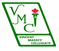 Governing Board 2014-15 MEETING NO: 5Minutes of the second meeting of the Governing Board (GB) of Vincent Massey Collegiate held on Thursday, February 12, 2015, in the Staff Room of the school. Present:	Panetta, ChiaraVitale, Connie		Sasso, AnnaRoberts, ToddFrenna, MelinaMarra, Laura		Galati, Paolo		Speranza, Rocco		Gagnon, Vincent		Rosa, Marco		Pevec, John (Principal)		Ancona, Lisa (Vice-Principal)		Darlene WilliamsRegrets:	Nino CavallaroSaracino, FrankPittman, AndyIvan Spilak1. Approval of AgendaIt was moved by Rocco Speranza, seconded by Chiara Panetta and unanimously resolved to adopt the agenda as is.2. Approval of December 2014 GB MinutesIt was moved by Paolo Galati, seconded by Connie Vitale and unanimously resolved to adopt the GB minutes.3. Business Arising from the Minutes:The Mesa Report has been signed and delivered.All the students on the 2015-2016 waiting list have been accepted. We should have a total of 190 enrolled in secondary one for next year. We need to provide a breakdown of the school fees.The gymnasium was ready two weeks ago. The portables have been removed, the elevators are operational and all of the lockers are in place.4. Question PeriodNo questions.5. ReportsPrincipal’s Report5.1.1 Report cards will be distributed on February 19.5.1.2 Parent teacher conferences will be held March 12.5.1.3 Budget presented.  Note:  We at VMC charge the lowest school fee.  In 2005, the amount was raised from $90 to $125.  Now is not the right time to increase fees. We need more money in FUND 5.  We can go to our community to ask for donations. A good time would be at the gym inauguration or maybe have a Casino Night.  We also need the community’s help in beautifying school.  We could also get the students to help out!It was moved by Rocco Speranza, seconded by Paolo Galati and unanimously resolved to adopt the budget.5.1.4 Subject selection forms have gone out.  Projection for next year is to have more or less one more teacher.5.1.5 Field TripsTeacher: R. SperanzaDepartment: Spiritual Community	Destination: theatre St. DenisDates: March 24Level(s): 1 to 5No. of students: max 20 (be the change committee) Objective: motivation to make a differenceCost: 0Transportation: STM Teacher: J. WoodfineDepartment: book club	Destination: Poetry in Voice Finals Pierre Mercure and National Public LibraryDates: April 21 Level(s): 5No. of students: 12 Objective: enrichmentCost: 0Transportation: STMTeacher: J. WoodfineDepartment: NAL	Destination: moviesDates: TBDLevel(s): 5No. of students: 22It was moved by Paolo Galati, seconded by Connie Vitale and unanimously resolved to adopt the field trips.Mr. Rosa is proposing a trip to London, Paris, Venice and Rome for next year.  Tenders have been sent to the10 approved vendors.It was moved by Melina Frenna, seconded by Chiara Panetta and unanimously resolved to adopt the field trip.5.2 Delegate ReportParent Survey update from CPC held due to cost issues The 2016-2017 calendar was approvedApproval of 240 status for two schools:  Face and Mind.Budget building process discussed and report sent to CPCThe following suggestions for Budget Priorities as per Region 1:1- Maintain the budget for literacy and increase the budget for numeracy and for technological literacy in all cycles.2- Environment, Health and Safety i.e. building improvements, security, maintenance.3- Technology: improve infrastructure, equipment and professional development in order to enhance student learning and success including an increase in the number of technicians to maintain the technology systems.4- Staffing- maintain the number of resource teachers, Child Care Workers (CCW) and increase the professionals (i.e. Psychologist and Guidance Counselors) for all students.5- Maintain spending for educational materials and educational programs i.e. texts, software, subscriptions.5.3 House NewsWe had the annual Christmas tree decoration.  Mr. Rosa donated one ornament per child.  The students played dodge ball and the sock hop was a great success! Students are getting ready for the exams.There was karaoke today and Jeopardy is scheduled for the end of the month.  Mr. Galati offered to help out for the next singing completion. Homeroom news: Secondary 5 students find the new homeroom system strange. Mr. Bakos is fostering a child. Some teachers like the fact that they get to meet students they would not have had the chance to have in their class.5.4 Correspondence   -- no correspondence.6. Varia6.1 Principal CriteriaIt was moved by Todd Roberts, seconded by Paolo Galati and unanimously resolved to adopt the principal selection criteria as presented;6.2 Budget Building ProcessIt was moved by Chiara Panetta, seconded by Rocco Speranza and unanimously resolved to adopt the 2015-2016 Budget Building Process as proposed by the Region 1 Parents Committee;Being that no further business was left to discuss, the meeting was adjourned by Vincent Gagnon at 8:45.___________________________			   ________________________Chiara Panetta - CHAIRPERSON                     	   JOHN PEVEC - PRINCIPALMinutes respectfully submitted by Anna Sasso, secretaryIn view of the fact that the next meeting for VMC Governing Board was scheduled for April 16th, 2015, the following requests were submitted for the Governing Board’s approval via electronic mail:EMAIL VOTING FOR MARCH 27TH, 2015Toronto trip for SHOW CHOIR CANADA COMPETITION:Departure: April 10th 8:45Return: April 12th in the late afternoon.24 students are competing in a national show choir competition entitled Show Choir Canada.The registration fee of 50$ per student shall be paid by the school.The cost to the student is $290.00 which includes transportation, lodging, and breakfast.It was motioned by CHIARA PANETTA to approve the field trip, and seconded by Connie Vitale;VOTING RESULTS: 12 IN FAVOR 0 AGAINST 3 ABSTENTIONSPASSED ON MARCH 27TH, 2015_______________________________                   ____________________________________CHIARA PANETTA, CHAIRPERSON                     JOHN PEVEC – PRINCIPALEMAIL VOTING FOR APRIL 8TH, 2015ÉRABLIÈRE AU SOUS-BOIS - open to Sec 4-5 studentsDeparture: April 9th 3-7 pmCost: $10.00 for the meal per studentTransportation cost: School bus at $5.00 per studentTotal students: 25-30Supervisors: 3-5 depending on the number of students.It was motion by CHIARA PANETTA to approve the field trip, and seconded by MarioMarrazza;VOTING RESULTS: 12 IN FAVOR 0 AGAINST 3 ABSTENTIONSPASSED ON APRIL 8TH, 2015_______________________________                   ____________________________________CHIARA PANETTA, CHAIRPERSON                       JOHN PEVEC – PRINCIPAL